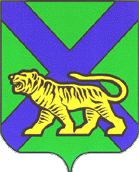 Уважаемые коллеги!Министерство образования Приморского края (далее – Министерство) в рамках проведения профилактических мероприятий, направленных на предупреждение нарушения обязательных требований, информирует о следующем. С 01.03.2022 вступил в силу приказ Минпросвещения России от 04.10.2021 № 686 «О внесении изменений в приказы Министерства просвещения Российской Федерации от 15.05.2020 № 236 «Об утверждении Порядка приема на обучение по образовательным программам дошкольного образования» и от 08.09.2020 № 471 «О внесении изменений в Порядок приема на обучение по образовательным программам дошкольного образования, утвержденный приказом Министерства просвещения Российской Федерации от 15.05.2020              № 236». Письмом от 02.03.2022 № 03-264 Минпросвещения России даны разъяснения по вопросу порядка приема в организации, осуществляющие образовательную деятельность по образовательным программам дошкольного образования, в части определения состояния здоровья, распределения нагрузки и учета индивидуальных особенностей детей ввиду отсутствия необходимости предоставления медицинского заключения.Просим довести указанные разъяснения до сведения руководителей дошкольных образовательных организаций и обеспечить их исполнение.Приложение: на 4 л. в 1 экз.Вечтомова Людмила Полионовна8 (423) 245 83 10МИНИСТЕРСТВООБРАЗОВАНИЯПРИМОРСКОГО КРАЯул. Светланская, . Владивосток, 690110Телефон: (423) 240-28-04E-mail: education2006@primorsky.ruОКПО 00089721, ОГРН 1072540000170ИНН/КПП 2540083421/254001001МИНИСТЕРСТВООБРАЗОВАНИЯПРИМОРСКОГО КРАЯул. Светланская, . Владивосток, 690110Телефон: (423) 240-28-04E-mail: education2006@primorsky.ruОКПО 00089721, ОГРН 1072540000170ИНН/КПП 2540083421/254001001МИНИСТЕРСТВООБРАЗОВАНИЯПРИМОРСКОГО КРАЯул. Светланская, . Владивосток, 690110Телефон: (423) 240-28-04E-mail: education2006@primorsky.ruОКПО 00089721, ОГРН 1072540000170ИНН/КПП 2540083421/254001001МИНИСТЕРСТВООБРАЗОВАНИЯПРИМОРСКОГО КРАЯул. Светланская, . Владивосток, 690110Телефон: (423) 240-28-04E-mail: education2006@primorsky.ruОКПО 00089721, ОГРН 1072540000170ИНН/КПП 2540083421/254001001МИНИСТЕРСТВООБРАЗОВАНИЯПРИМОРСКОГО КРАЯул. Светланская, . Владивосток, 690110Телефон: (423) 240-28-04E-mail: education2006@primorsky.ruОКПО 00089721, ОГРН 1072540000170ИНН/КПП 2540083421/254001001Руководителям муниципальных органов управленияобразованием Приморского края№Руководителям муниципальных органов управленияобразованием Приморского краяНа №На №отРуководителям муниципальных органов управленияобразованием Приморского краяО направлении разъясненийпо вопросу порядка приемав дошкольные образовательные организацииО направлении разъясненийпо вопросу порядка приемав дошкольные образовательные организацииО направлении разъясненийпо вопросу порядка приемав дошкольные образовательные организацииО направлении разъясненийпо вопросу порядка приемав дошкольные образовательные организацииО направлении разъясненийпо вопросу порядка приемав дошкольные образовательные организацииО направлении разъясненийпо вопросу порядка приемав дошкольные образовательные организацииРуководителям муниципальных органов управленияобразованием Приморского краяЗаместитель министра      Д.В. Кузнецов